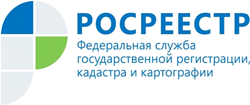 Управление Росреестра по Республике АдыгеяУправление Росреестра по Республике Адыгея подводит предварительные итогиО самых значимых событиях и итогах деятельности Управления Росреестра по Республике Адыгея со дня создания Федеральной службы государственной регистрации, кадастра и картографии в сфере геодезии и картографии рассказывает начальник отдела землеустройства, мониторинга земель и кадастровой оценки недвижимости, геодезии и картографии Ольга Церклевич.В Государственном каталоге географических названий зарегистрировано  233 населённых пункта и 625 наименований географических объектов расположенных на территории Республики Адыгея. В части осуществления полномочий в области геодезии и картографии Управлением организована и проведена работа по сопоставлению и анализу данных реестра географических наименований на территории Республики Адыгея содержащихся  в Государственном каталоге географических названий и сведений, употребляемых в официальных изданиях и публикациях.В ходе работы выявлено и устранено 6 разночтений в написании географических наименований, прежде всего это ошибки допускаемые популярными информационными ресурсами сети «Интернет».Также, большое внимание уделяется вопросам сохранности пунктов государственной геодезической и гравиметрической сетей. Установлены охранные зоны 273 геодезических пунктов и 24 нивелирных пунктов. На постоянной основе осуществляются мероприятия по обследованию состояния геодезических пунктов. Материал подготовлен Управлением Росреестра по Республике Адыгея
-------------------------------------Контакты для СМИ:Пресс-служба Управления Росреестра по Республике Адыгея (8772)56-02-4801_upr@rosreestr.ruwww.rosreestr.gov.ru385000, Майкоп, ул. Краснооктябрьская, д. 44